Unit 3 Lesson 15: Fraction Division SituationsWU Number Talk (Warm up)Student Task StatementFind the value of each expression mentally.1 Card Sort: Fraction Division Problem SortStudent Task StatementYour teacher will give you a set of cards. Match each expression with a situation. Some expressions do not have a matching situation.Answer each question. Be prepared to share your reasoning.2 Division Story SituationsStudent Task StatementChoose one of the expressions from the card sort that didn't have a match. Write a situation that matches the expression.Trade situations with another group and answer their question.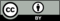 © CC BY 2021 Illustrative Mathematics®